LAPORAN PRESENSI DOSEN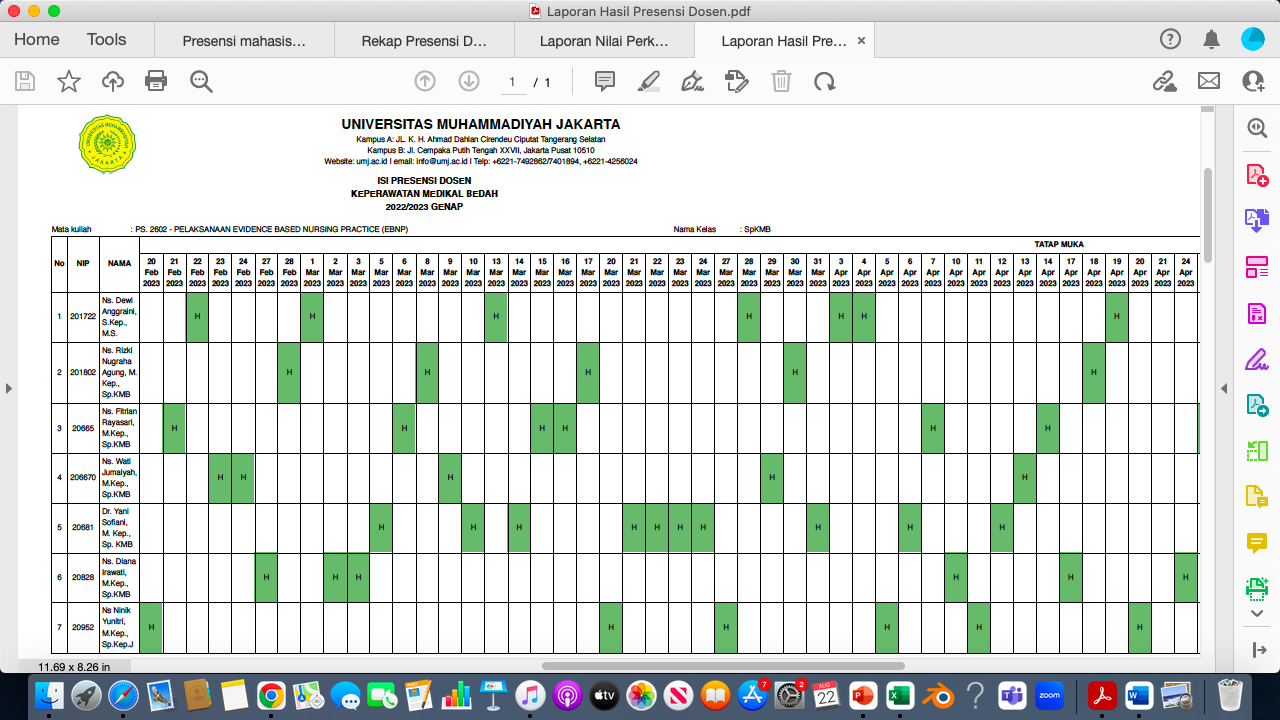 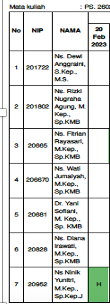 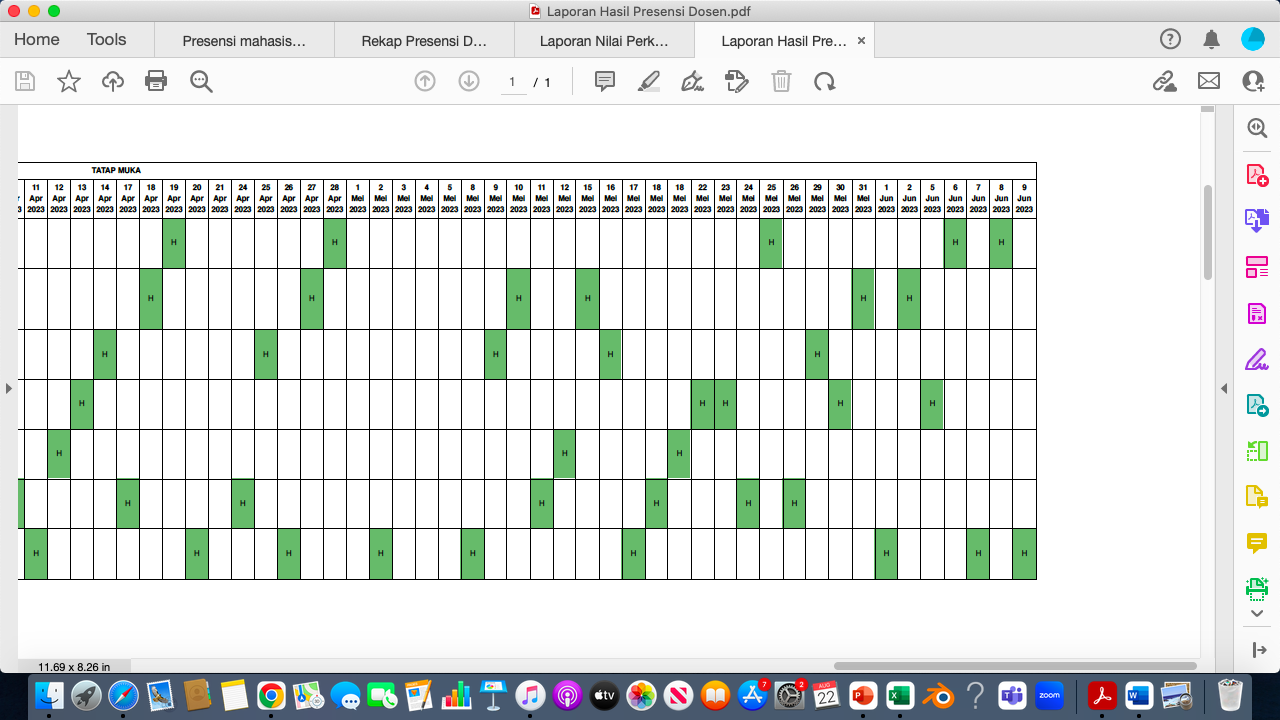 